ANEXO 9 FORMATO PLAN DE MANEJO E INVERSIÓN DEL ANTICIPO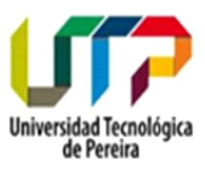 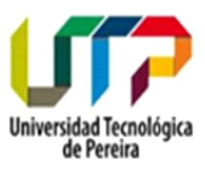 